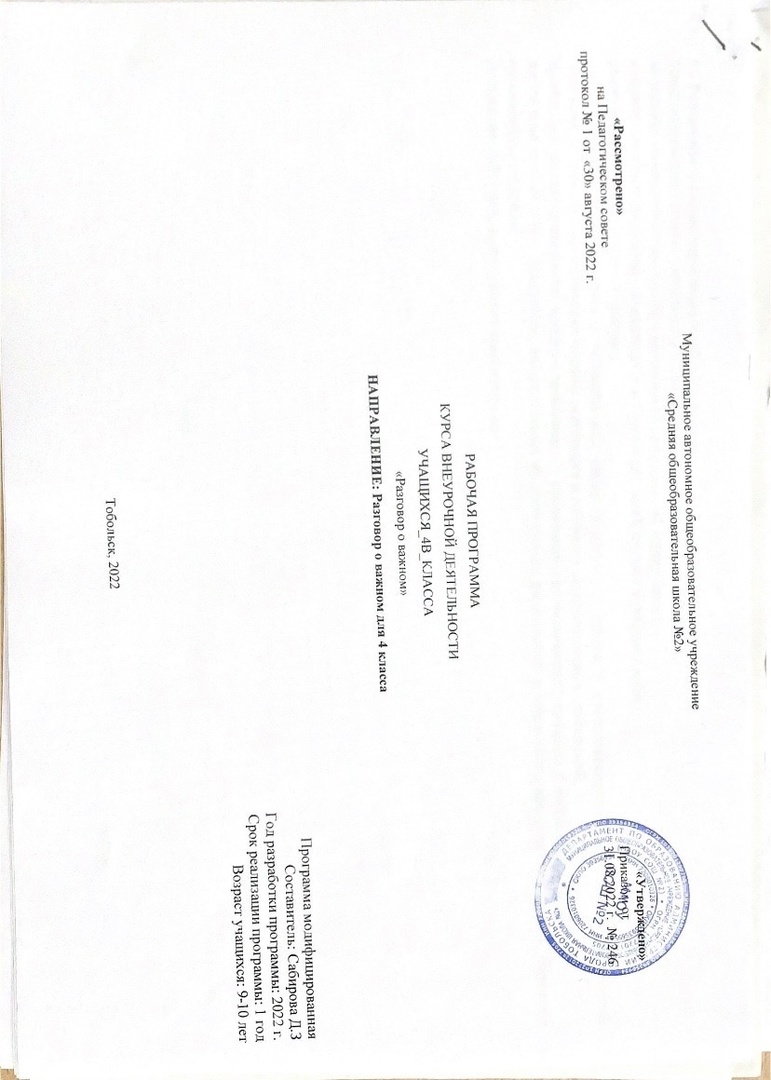 Муниципальное автономное общеобразовательное учреждение«Средняя общеобразовательная школа №2»РАБОЧАЯ ПРОГРАММАКУРСА ВНЕУРОЧНОЙ ДЕЯТЕЛЬНОСТИУЧАЩИХСЯ_4В_КЛАССА«Разговор о важном»НАПРАВЛЕНИЕ: Разговор о важном для 4 класса Программа модифицированнаяСоставитель: Сабирова Д.ЗГод разработки программы: 2022 г.Срок реализации программы: 1 годВозраст учащихся: 9-10 летТобольск, 2022Результаты освоения курса внеурочной деятельности: становление ценностного отношения к своей Родине – России;осознание своей этнокультурной и российской гражданской идентичности;сопричастность к прошлому, настоящему и будущему своей страны и родного края;уважение к своему и другим народам;первоначальные представления о человеке как члене общества, о правах и ответственности, уважении и достоинстве человека, о нравственно-этических нормах поведения и правилах межличностных отношений;признание  индивидуальности  каждого человека;	проявление сопереживания, уважения и доброжелательности;неприятие любых форм поведения, направленных на причинение физического и морального вреда другим людям; бережное отношение к природе;неприятие действий, приносящих вред природе.Содержание учебного курса внеурочной деятельности.Темы занятий приурочены  к государственным праздникам, знаменательным датам, традиционным праздникам,  годовщинам со дня рождения известных людей – ученых, писателей, государственных деятелей и деятелей культуры:День  знаний Наша страна – Россия165- лет со дня  рождения К.Э.  ЦиолковскогоДень музыкиДень пожилого человекаДень учителя День отцаМеждународный день школьных библиотекДень народного единстваМы разные, мы вместеДень материСимволы РоссииВолонтерыДень Героев ОтечестваДень КонституцииТема Нового года. Семейные праздники и мечтыРождествоДень снятия  блокады Ленинграда160 лет со дня  рождения К.С. СтаниславскогоДень Российской наукиРоссия и мирДень защитника ОтечестваМеждународный женский день 110 лет со дня рождения советского писателя и поэта, автора слов гимнов РФ и СССР С.В. МихалковаДень воссоединения Крыма с РоссиейВсемирный день театраДень космонавтики. Мы – первые Память о геноциде советского народа нацистами и их пособникамиДень ЗемлиДень ТрудаДень Победы. Бессмертный полкДень детских общественных организацийРоссия – страна возможностей     3.   Тематическое планирование.«Рассмотрено»на Педагогическом советепротокол № 1 от  «30» августа 2022 г.«Утверждено»При     приказом от31._     31.08.2022 г.  № 246№Тема занятияФорма проведения занятияТема занятияФорма проведения занятияВид деятельности Дата проведения занятия 1День знаний. Рекорды РоссииОбразовательный квизДень знаний. Рекорды РоссииОбразовательный квиз- задают вопросы; - вступают в учебный диалог; - понимают учебную задачу и стремятся её выполнить; - рассматривают иллюстрации, извлекают из них информацию; - воспринимают на слух художественное произведение; -подбирают стихи о Родине, поют песни; -рассматривают семейные альбомы; -составляют рассказы о своей семье, родных и близких; - осмысливают истоки интеллектуальной, нравственной и духовной жизни человека и общества; -осмысливают социокультурное представление о родине, об образе родного края.05.092От поколения к поколению: любовь россиян к РодинеБеседаОт поколения к поколению: любовь россиян к РодинеБеседа- задают вопросы; - вступают в учебный диалог; - понимают учебную задачу и стремятся её выполнить; - рассматривают иллюстрации, извлекают из них информацию; - воспринимают на слух художественное произведение; -подбирают стихи о Родине, поют песни; -рассматривают семейные альбомы; -составляют рассказы о своей семье, родных и близких; - осмысливают истоки интеллектуальной, нравственной и духовной жизни человека и общества; -осмысливают социокультурное представление о родине, об образе родного края.12.093Мечтаю летатьРабота с интерактивными карточкамиМечтаю летатьРабота с интерактивными карточками- задают вопросы; - вступают в учебный диалог; - понимают учебную задачу и стремятся её выполнить; - рассматривают иллюстрации, извлекают из них информацию; - воспринимают на слух художественное произведение; -подбирают стихи о Родине, поют песни; -рассматривают семейные альбомы; -составляют рассказы о своей семье, родных и близких; - осмысливают истоки интеллектуальной, нравственной и духовной жизни человека и общества; -осмысливают социокультурное представление о родине, об образе родного края.19.094Я хочу услышать музыкуМузыкальный конкурс талантовЯ хочу услышать музыкуМузыкальный конкурс талантов- задают вопросы; - вступают в учебный диалог; - понимают учебную задачу и стремятся её выполнить; - рассматривают иллюстрации, извлекают из них информацию; - воспринимают на слух художественное произведение; -подбирают стихи о Родине, поют песни; -рассматривают семейные альбомы; -составляют рассказы о своей семье, родных и близких; - осмысливают истоки интеллектуальной, нравственной и духовной жизни человека и общества; -осмысливают социокультурное представление о родине, об образе родного края.26.095О наших бабушках и дедушкахСемейные историиО наших бабушках и дедушкахСемейные истории-называют по именам (отчествам, фамилиям) членов своей семьи; -рассказывают об интересных событиях в жизни своей семьи; -оценивают значение семьи для человека и общества;-строят полные ответы; -представляют творческие проекты; -анализируют понятия, соотносят их с жизненными ситуациями; -беседуют по иллюстрациям.03.106Яснополянская школа и ее учительРабота с текстомЯснополянская школа и ее учительРабота с текстом-называют по именам (отчествам, фамилиям) членов своей семьи; -рассказывают об интересных событиях в жизни своей семьи; -оценивают значение семьи для человека и общества;-строят полные ответы; -представляют творческие проекты; -анализируют понятия, соотносят их с жизненными ситуациями; -беседуют по иллюстрациям.10.107День отцаТворческая мастерскаяДень отцаТворческая мастерская-называют по именам (отчествам, фамилиям) членов своей семьи; -рассказывают об интересных событиях в жизни своей семьи; -оценивают значение семьи для человека и общества;-строят полные ответы; -представляют творческие проекты; -анализируют понятия, соотносят их с жизненными ситуациями; -беседуют по иллюстрациям.17.108Петр и Феврония МуромскиеРабота с иллюстрациямиПетр и Феврония МуромскиеРабота с иллюстрациями-называют по именам (отчествам, фамилиям) членов своей семьи; -рассказывают об интересных событиях в жизни своей семьи; -оценивают значение семьи для человека и общества;-строят полные ответы; -представляют творческие проекты; -анализируют понятия, соотносят их с жизненными ситуациями; -беседуют по иллюстрациям.24.109День народного единстваРабота с интерактивной картойДень народного единстваРабота с интерактивной картойотбирают необходимые источники информации среди предложенных учителем словарей, энциклопедий, справочников, электронные диски; - осмысливают истоки интеллектуальной, нравственной и духовной жизни человека и общества; -осмысливают социокультурное представление о родине, об образе отца, матери, родного края; -воспринимают идею святости и праведности как одной из составляющих феномена Русской цивилизации; -представляют творческие проекты08.11.10Память временГрупповое обсуждениеПамять временГрупповое обсуждениеотбирают необходимые источники информации среди предложенных учителем словарей, энциклопедий, справочников, электронные диски; - осмысливают истоки интеллектуальной, нравственной и духовной жизни человека и общества; -осмысливают социокультурное представление о родине, об образе отца, матери, родного края; -воспринимают идею святости и праведности как одной из составляющих феномена Русской цивилизации; -представляют творческие проекты14.1111День материТворческая мастерскаяДень материТворческая мастерскаяотбирают необходимые источники информации среди предложенных учителем словарей, энциклопедий, справочников, электронные диски; - осмысливают истоки интеллектуальной, нравственной и духовной жизни человека и общества; -осмысливают социокультурное представление о родине, об образе отца, матери, родного края; -воспринимают идею святости и праведности как одной из составляющих феномена Русской цивилизации; -представляют творческие проекты21.1112Герб России и Москвы. Легенда о Георгии ПобедоносцеРабота с видеорядомГерб России и Москвы. Легенда о Георгии ПобедоносцеРабота с видеорядомотбирают необходимые источники информации среди предложенных учителем словарей, энциклопедий, справочников, электронные диски; - осмысливают истоки интеллектуальной, нравственной и духовной жизни человека и общества; -осмысливают социокультурное представление о родине, об образе отца, матери, родного края; -воспринимают идею святости и праведности как одной из составляющих феномена Русской цивилизации; -представляют творческие проекты28.1113Один час моей жизни. Что я могу сделать для других?Групповое обсуждениеОдин час моей жизни. Что я могу сделать для других?Групповое обсуждение-работают в паре: используют представленную информацию для получения новых знаний; -выражают свои впечатления от услышанной и прочитанной информации в виде жанровых рисунков, цветовых гамм, изображений конкретных предметов или явлений природы; - рассказывают о своих наблюдениях; -составляют рассказ по рисунку (работают в группе): рассматривают рисунок, обсуждают тему текста, составляют предложения, располагают их так, чтобы получился рассказ; -анализируют свою работу, работу пары, группы; -приобретают социокультурный опыт общения; -управляют собственной деятельностью и деятельностью группы05.1214Герои Отечества разных исторических эпохРабота с Галереей героевГерои Отечества разных исторических эпохРабота с Галереей героев-работают в паре: используют представленную информацию для получения новых знаний; -выражают свои впечатления от услышанной и прочитанной информации в виде жанровых рисунков, цветовых гамм, изображений конкретных предметов или явлений природы; - рассказывают о своих наблюдениях; -составляют рассказ по рисунку (работают в группе): рассматривают рисунок, обсуждают тему текста, составляют предложения, располагают их так, чтобы получился рассказ; -анализируют свою работу, работу пары, группы; -приобретают социокультурный опыт общения; -управляют собственной деятельностью и деятельностью группы12.1215День КонституцииЭвристическая беседаДень КонституцииЭвристическая беседа-работают в паре: используют представленную информацию для получения новых знаний; -выражают свои впечатления от услышанной и прочитанной информации в виде жанровых рисунков, цветовых гамм, изображений конкретных предметов или явлений природы; - рассказывают о своих наблюдениях; -составляют рассказ по рисунку (работают в группе): рассматривают рисунок, обсуждают тему текста, составляют предложения, располагают их так, чтобы получился рассказ; -анализируют свою работу, работу пары, группы; -приобретают социокультурный опыт общения; -управляют собственной деятельностью и деятельностью группы09.1216О чем мы мечтаем?Конкурс стиховО чем мы мечтаем?Конкурс стихов-работают в паре: используют представленную информацию для получения новых знаний; -выражают свои впечатления от услышанной и прочитанной информации в виде жанровых рисунков, цветовых гамм, изображений конкретных предметов или явлений природы; - рассказывают о своих наблюдениях; -составляют рассказ по рисунку (работают в группе): рассматривают рисунок, обсуждают тему текста, составляют предложения, располагают их так, чтобы получился рассказ; -анализируют свою работу, работу пары, группы; -приобретают социокультурный опыт общения; -управляют собственной деятельностью и деятельностью группы26.1217Светлый праздник РождестваПишем письмо Дедушке МорозуСветлый праздник РождестваПишем письмо Дедушке Морозуосмысливают истоки интеллектуальной, нравственной и духовной жизни человека и общества; -осмысливают социокультурное представление о родине, ; -анализируют свою работу, работу пары, группы; -приобретают социокультурный опыт общения; -управляют собственной деятельностью и деятельностью группы16.0118Ленинград в дни блокадыРабота с книжным текстомЛенинград в дни блокадыРабота с книжным текстомосмысливают истоки интеллектуальной, нравственной и духовной жизни человека и общества; -осмысливают социокультурное представление о родине, ; -анализируют свою работу, работу пары, группы; -приобретают социокультурный опыт общения; -управляют собственной деятельностью и деятельностью группы23.0119Рождение московского художественного театраВиртуальная экскурсияРождение московского художественного театраВиртуальная экскурсияосмысливают истоки интеллектуальной, нравственной и духовной жизни человека и общества; -осмысливают социокультурное представление о родине, ; -анализируют свою работу, работу пары, группы; -приобретают социокультурный опыт общения; -управляют собственной деятельностью и деятельностью группы30.0120День российской наукиВикторинаДень российской наукиВикторинаГоворить от прошлом и сохранять память; составлять карту желаний и интересов; –проговаривать с родителями о добром; - посещать школьную библиотеку и обсуждать новое.  13.0221Россия и мирВикторинаРоссия и мирВикторинаГоворить от прошлом и сохранять память; составлять карту желаний и интересов; –проговаривать с родителями о добром; - посещать школьную библиотеку и обсуждать новое.  20.0222Есть такая профессия – Родину защищатьЛитературная гостиная: конкурс стиховЕсть такая профессия – Родину защищатьЛитературная гостиная: конкурс стиховГоворить от прошлом и сохранять память; составлять карту желаний и интересов; –проговаривать с родителями о добром; - посещать школьную библиотеку и обсуждать новое.  27.02238 Марта – женский праздникТворческий флешмоб8 Марта – женский праздникТворческий флешмоб-рассматривают семейные альбомы; -составляют рассказы о своей семье, родных и близких;- работать в группе, составлять рассказы и рисунки, выполнять совместную работу с родными и одноклассниками; -обсуждать и анализировать.06.0324Гимн РоссииРабота с книжным текстомГимн РоссииРабота с книжным текстом-рассматривают семейные альбомы; -составляют рассказы о своей семье, родных и близких;- работать в группе, составлять рассказы и рисунки, выполнять совместную работу с родными и одноклассниками; -обсуждать и анализировать.13.0325Путешествие по КрымуВиртуальная экскурсияПутешествие по КрымуВиртуальная экскурсия-рассматривают семейные альбомы; -составляют рассказы о своей семье, родных и близких;- работать в группе, составлять рассказы и рисунки, выполнять совместную работу с родными и одноклассниками; -обсуждать и анализировать.20.0326Я иду … в театрЧтение по ролямЯ иду … в театрЧтение по ролям-рассматривают семейные альбомы; -составляют рассказы о своей семье, родных и близких;- работать в группе, составлять рассказы и рисунки, выполнять совместную работу с родными и одноклассниками; -обсуждать и анализировать.27.0327День космонавтикиОбсуждение фильма «Время Первых»День космонавтикиОбсуждение фильма «Время Первых»осмысливают истоки интеллектуальной, нравственной и духовной жизни человека и общества; -осмысливают социокультурное представление о родине, ; -анализируют свою работу, работу пары, группы; -приобретают социокультурный опыт общения; -управляют собственной деятельностью и деятельностью группы03.0428Память прошлогоКонкурс стиховПамять прошлогоКонкурс стиховосмысливают истоки интеллектуальной, нравственной и духовной жизни человека и общества; -осмысливают социокультурное представление о родине, ; -анализируют свою работу, работу пары, группы; -приобретают социокультурный опыт общения; -управляют собственной деятельностью и деятельностью группы10.0429«Дом для дикой природы»: история созданияРабота с видеоматериалами«Дом для дикой природы»: история созданияРабота с видеоматериаламиосмысливают истоки интеллектуальной, нравственной и духовной жизни человека и общества; -осмысливают социокультурное представление о родине, ; -анализируют свою работу, работу пары, группы; -приобретают социокультурный опыт общения; -управляют собственной деятельностью и деятельностью группы17.0430День труда. Мужественные профессииБеседа с ветеранами трудаДень труда. Мужественные профессииБеседа с ветеранами трудаосмысливают истоки интеллектуальной, нравственной и духовной жизни человека и общества; -осмысливают социокультурное представление о родине, ; -анализируют свою работу, работу пары, группы; -приобретают социокультурный опыт общения; -управляют собственной деятельностью и деятельностью группы24.0431Дорогами нашей ПобедыВстреча с ветеранамиДорогами нашей ПобедыВстреча с ветеранами-выражают свои впечатления от услышанной и прочитанной информации в виде жанровых рисунков, цветовых гамм, изображений конкретных предметов или явлений природы; - рассказывают о своих наблюдениях; -составляют рассказ по рисунку (работают в группе)15.0532День детских общественных организацийРабота с видеоматериаламиДень детских общественных организацийРабота с видеоматериалами-выражают свои впечатления от услышанной и прочитанной информации в виде жанровых рисунков, цветовых гамм, изображений конкретных предметов или явлений природы; - рассказывают о своих наблюдениях; -составляют рассказ по рисунку (работают в группе)22.0533Мои увлеченияТворческий конкурсМои увлеченияТворческий конкурс-выражают свои впечатления от услышанной и прочитанной информации в виде жанровых рисунков, цветовых гамм, изображений конкретных предметов или явлений природы; - рассказывают о своих наблюдениях; -составляют рассказ по рисунку (работают в группе)29.05